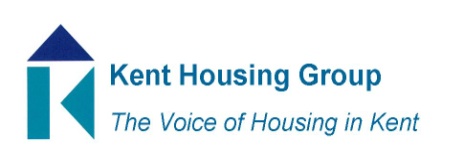 Kent Housing Options Group13 September 2018The meeting will start promptly at 10 am, so please ensure that you arrive in good timeRoom 6D, Maidstone House, Maidstone Agenda1.	10.00 am	Introductions & Apologies2.	10.05 am	Action Log from Meeting June 2018*3.         10.15 am	HRA & Impact on Offenders leaving prison – HMP Elmley, CRC & Nacro   4.	11.00 am	MHCLG Update – Richard Williams & Colleague, MHCLG                                                     5.	11.30 am	Homeless Reduction Act / Planning for KHG HRA Workshop – ALL6.	11.50 am	Behavioural Insights Team Letter – Jane Lang7.	12.00 pm	Rough Sleeper Count/Estimate – Jane Smither8.	12.15 pm	Protocols, Intentionally Homeless Protocol*– Standing Item9.	12.30 pm	 Recent Case Law – Standing Item10.	12.45 pm	National Policy – Standing Item11.       13.00 pm	Training Opportunities, including local training - Standing Item 12.       13.10 pm	AOB	MEETING TO CLOSE AT 1.15 pm	 2018 Meetings: 1 November 2018 (Full meeting), 13 December 2018 (LA only meeting) all meetings to start promptly at 10 am and all to be held at MBC Offices  *Papers/link attached/provided